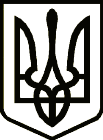 УКРАЇНАСРІБНЯНСЬКА СЕЛИЩНА РАДАЧЕРНІГІВСЬКОЇ ОБЛАСТІРІШЕННЯ(четверта сесія восьмого скликання)28 січня 2021 року     								смт СрібнеПро внесення змін до Програми                                                                           забезпечення пожежної, техногенноїбезпеки та цивільного захисту на території Срібнянської селищної ради на 2018-2022 рокиВідповідно до п.22 ч.1 ст. 26 Закону України «Про місцеве самоврядування в Україні», з  метою поліпшення стану протипожежного захисту населених пунктів, техногенної безпеки та цивільного захисту, селищна рада вирішила:1.Внести зміни до  Програми  забезпечення пожежної, техногенної безпеки та цивільного захисту на території Срібнянської селищної ради на 2018-2022 роки, затвердженого рішенням сьомої сесії сьомого скликання  від 03 квітня 2018 року, а саме додаток 1 та додаток 2 викласти у новій редакції (додаються).     2.Контроль за виконанням цього рішення покласти на постійну комісію  з питань бюджету, соціально - економічного розвитку та інвестиційної діяльності.Селищний голова						                  О.ПАНЧЕНКО